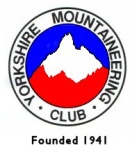 YMC 2021 JUNIOR MEMBERSHIP TRANSFER FORMThe YMC recognises that climbing and mountaineering are potentially hazardous activities. Participants should be aware of and accept the risk and should be responsible for their own actions and involvement.This Form is for a child of an Adult Member(s) of YMC who will have become 16 years old by 1 January 2021 and therefore becomes a Junior Member in their own right.IDENTITYName: ………………………………………………………………………………………………………….Address: ……………………………………………………………………………………………………….Mobile……………………Landline…………………..Email………………………………………………DATA PROTECTION: To comply with the law it is essential that each Member agrees that their above personal information may be used by YMC in conformity with the Data Protection Statement overleaf. Please sign below if you agree. IF YOU CHOOSE NOT TO SIGN YOU CANNOT BECOME A YMC JUNIOR MEMBER.I agree to the use of my personal data as specified above: Signature. ……………………………………….COMMUNICATION: To foster communication between Members, YMC operates a Contact List of Members willing to have their tel.nos./email addresses on the “Members Only” secure pages of the YMC Website. Inclusion is optional. Only details of Members who agree will be included, and no children’s details.  Please tick the appropriate boxes:I agree to the inclusion in the Members Contact List of my name with my landline [ ] and/or mobile.[ ], and/or email address [ ]. Or I do not agree [ ].FEES AND PAYMENT METHODS: Junior subscription rate for 2021 is £8.Please tick if your subscription has been included with that of your parent(s)/guardian [  ]     OR   your subscription is separately submitted: £…Cheques should be made payable to The Yorkshire Mountaineering Club Ltd.  Payment may be made by online (BACS) bank transfer to Sort Code 40-33-19 Account No. 01504614 quoting 2021 Renewal.NEWSLETTER: Please tick if you wish to receive your quarterly Newsletter by post [ ], or by email [ ]. Email will be the default method if no answer is given.COMMUNITY AMATEUR SPORTS CLUB (CASC) status. As a CASC, YMC is obliged each year to inform Her Majesty’s Revenue and Customs of the level of participation of Members. Please read the explanation overleaf before completing the next section. Please tick as appropriate: I participate in mountaineering or other associated activities at least 12 times per year [ ], or fewer than 12 times [ ].Signature of Parent/Guardian of Transferring Junior Member                                                                                                                        ……………………………………Please send the FULLY COMPLETED Form to YMC Membership Coordinators, 10 Maple Terrace, Yeadon, Leeds, LS19 7HL email rdgirt@yahoo.co.uk.together with your cheque or advice of BACS payment, to be received before 31 January 2021. YMC DATA PROTECTION STATEMENTYorkshire Mountaineering Club takes the privacy of Members’ data seriously and will only use Members’ personal information for YMC administrative purposes and for communicating with them, via Mailchimp or other means, about Membership related matters. Only the YMC Secretary, Membership Coordinators, Treasurer, Meets Secretary, Hut Booking Secretary, Newsletter Editor, Communications Officer, and Webmaster will be able to access Members’ full details. More information about how YMC looks after personal data can be found on the YMC website under “GENERAL DATA PROTECTION REGULATION PRIVACY POLICY”.As a BMC affiliated club YMC will also provide Members’ names, contact details and membership category to BMC for administration of BMC affiliated membership including insurance cover. BMC will use Members’ data to communicate with them about their BMC membership. BMC will contact them to invite them to create a “Member Profile” which amongst other things, allows Members to set and amend their privacy settings. More information about how BMC uses data can be found at www.thebmc.org.uk/privacy.YMC will never share or sell personal data without a Members’ express permission.COMMUNITY AMATEUR SPORTS CLUB (CASC): EXPLANANTORY NOTE.The CASC scheme was introduced by Her Majesty’s Revenue and Customs in 2002 as an option for sports clubs to register with HMRC to receive “charity-type” tax relief provided that the club met certain qualifying conditions. The YMC applied for registration and this was granted in January 2006. Since then the Club has benefitted substantially from tax relief, but recently revised regulations threaten the continuation of this.There is no change to the fundamental requirements needed for qualification. However, what affects this Club directly is that the informal 50% participating members rule is now formalised so that a club will not qualify for CASC status unless at least 50% of its members are participating members.HMRC’s definition of a participating member is one who participates in the sporting activity of the club on at least 12 separate days during the course of a year. That is, the member must take part in one or more of the activities that the club exists to promote and facilitate, not necessarily at a club organised event. YMC exists “to promote, encourage and foster the sport of mountaineering, rock climbing and associated mountain activities for the benefit of Members…” (Rule 3.1 of Yorkshire Mountaineering Club). A member who does not participate on the requisite number of days per year is classed as a social member. If the social membership of a club exceeds the 50% rule, then the club will be in breach of the CASC scheme and lose the taxation benefits.The British Mountaineering Council has emphasised that clubs need to keep “sufficient” records in order to show that the participation requirement is met.  For this purpose this Junior Member Transfer Form includes a question and tick box section where Juniors are asked to indicate their current participation in mountaineering and associated activities.